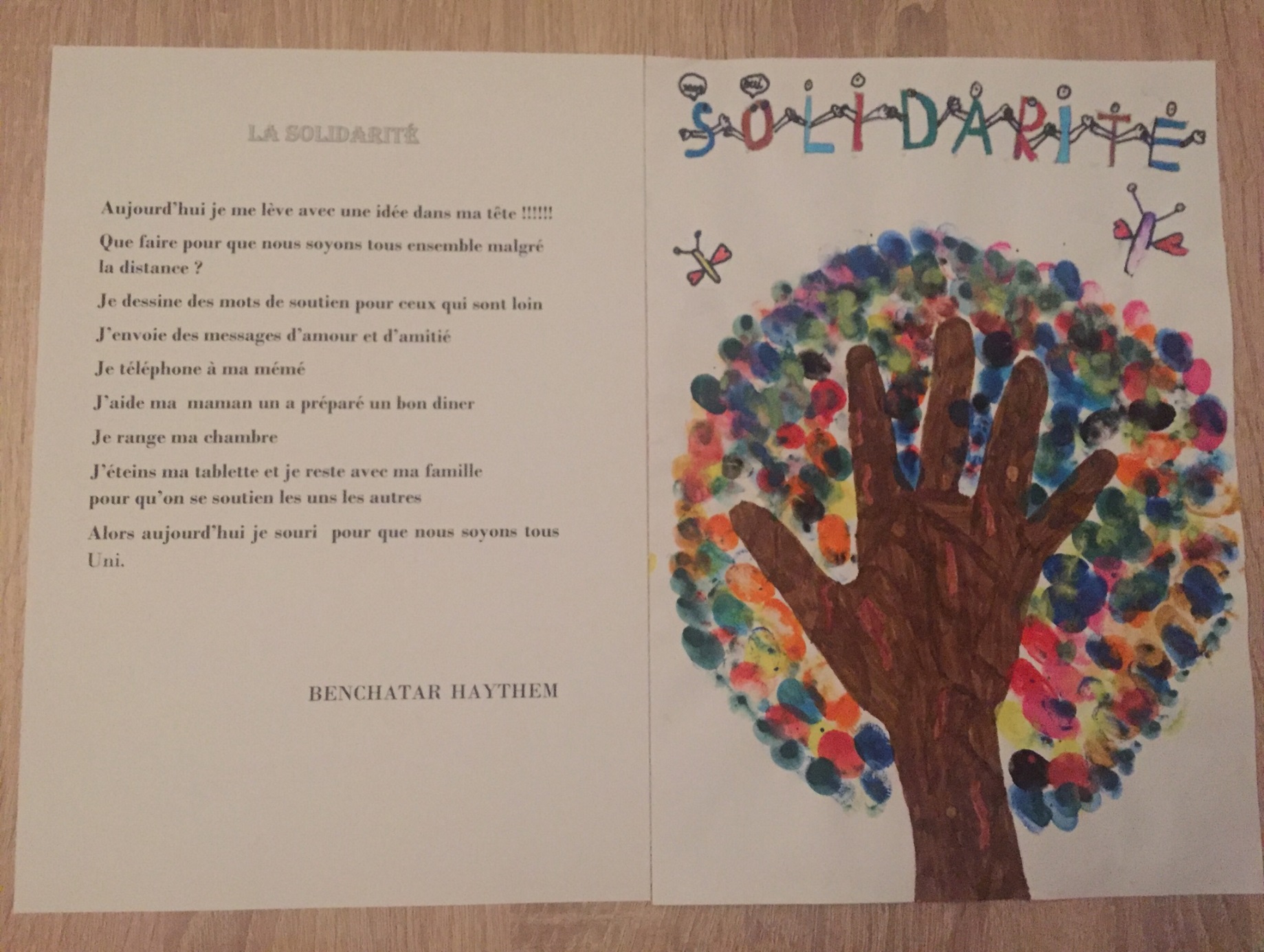 École Notre Dame des VertusAythem Benchatar en CE1A              Né le 29/01/2012